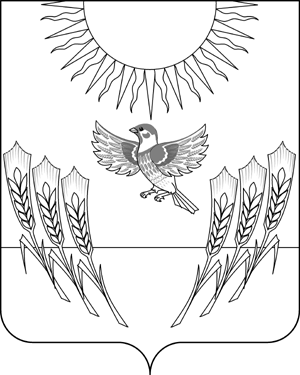 АДМИНИСТРАЦИЯ ВОРОБЬЕВСКОГО МУНИЦИПАЛЬНОГО РАЙОНАВОРОНЕЖСКОЙ ОБЛАСТИПОСТАНОВЛЕНИЕ от    23.09.2013 г.     №	  421         	    	            с. ВоробьевкаО снятии на территории Воробьевскогомуниципального района особогопротивопожарного режимаВ соответствии с постановлением правительства Воронежской области от 20.09.2013 года № 823 «О снятии на территории Воронежской области особого противопожарного режима» и  в связи со снижением пожарной опасности, администрация Воробьевского муниципального района;П О С Т А Н О В Л Я Е Т :1. Снять на территории Воробьевского муниципального района особый противопожарный режим.2. Постановление администрации Воробьевского муниципального района от 19.04.2013 года № 186 «Об установлении особого противопожарного режима на территории Воробьевского муниципального района» признать утратившим силу.3. Контроль за исполнением настоящего постановления  возложить на исполняющего обязанности главы администрации муниципального района Письяукова С.А.     Исполняющий обязанности главы     администрации муниципального района	 				  А.В. ПищугинИсполняющий обязанности заместителя главы администрации муниципального района                      		С.А. ПисьяуковПомощник главы администрациимуниципального района							Е.А. РодионовГлавный специалист отдела организационной работы и делопроизводства                       		 А.С. Гриднев